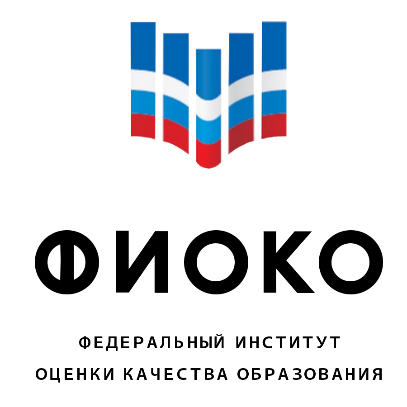 Программа развитияМАОУ СОШ №46 с УИОПedu390028500+2023 г.Введение Концепция развития МАОУ СОШ №46 с УИОП на 2023-2024 г. – стратегический документ, разработанный в целях определения существующих ограничений развития и путей перехода образовательной организации в эффективный режим работы. Концепция развития направлена на поддержание достижения приоритетных целей.Указом Президента Российской Федерации от 07.05.2018 № 204 «О национальных целях и стратегических задачах развития Российской Федерации на период до 2024 года» определены задачи:по обеспечению глобальной конкурентоспособности российского образования, вхождению Российской Федерации в число десяти ведущих стран мира по качеству общего образования;по воспитанию гармонично развитой и социально ответственной личности на основе духовно-нравственных ценностей народов Российской Федерации, исторических и национально-культурных традиций.Вместе с тем следует учитывать, что в каждой образовательной организации складываются уникальные условия образовательного процесса, обусловленные разнообразными внешними и внутренними факторами. Концентрация негативных факторов приводит к повышению рисков низких образовательных результатов. Поэтому достижение поставленных задач развития школой зависит от эффективности выявления и преодоления ограничений. Концепция описывает существующие вызовы развития, цели, задачи, показатели развития образовательной организации, сущность и механизмы планируемых изменений по достижению ожидаемых результатов развития в соответствии с задачами муниципальной, региональной и федеральной образовательной политики. Приоритетами развития образовательной организации являются:совершенствование условий реализации основной образовательной программы и программы воспитательной работы;развитие внутришкольной системы оценки качества образования;повышение объективности проведения самообследования; развитие профессиональных компетенций педагогов и администрации;формирование условий для раскрытия потенциала личности каждого обучающегося. Концепция развития. Анализ текущего состояния школы и рисков снижения образовательных результатов Сведения о школеВ МАОУ СОШ №46 с УИОП обучается 1987 учеников (в начальной школе: 918, в основной школе: 933, в старшей школе: 136), в прошлом году обучалось 1958. Произошло увеличение контингента обучающихся на 1%. В течение последних 4-х лет укомплектованность кадрами в соответствии со штатным расписанием школы составляет 100%. Доля учителей с высшим профессиональным образованием – 82%, в сравнении с прошлым учебным годом произошло снижение данного показателя на 11%. Количество учителей с высшей и первой квалификационными категориями – 48%, что ниже показателя прошлого учебного года на 11%. Количество молодых специалистов – 14%. Указанное понижение количества педагогов с высшим профессиональным образованием, с высшей и первой категориями связано с большим притоком молодых специалистов (в том числе из Педагогического колледжа г. Черняховска) в школу в текущем учебном году. Образовательные результатыПроанализировав данные таблиц, можно сделать выводы:по результатам ОГЭ:по русскому языку (сдавали 148 чел.)  средний балл  по итогам учебного года и средний балл по результатам ОГЭ  одинаков;  по   математике (сдавали 148 чел.)  средний балл  по итогам учебного года и средний балл по результатам ОГЭ незначительно отличаются, на экзамене дети потеряли 0,1 балла;  более 74% выпускников  по математике  подтвердили годовую отметку;  по русскому языку лишь 58% выпускников подтвердили свою годовую отметку, 26% показали результат на экзамене выше в сравнении с результатом за учебный год.  по результатам ОГЭ:по обществознанию (сдавал 117 чел.) средний балл по результатам контрольной работы значительно ниже (на 0,5 балла) среднего балла по итогам учебного года; подтвердили свою годовую отметку 45% учащихся (учителя Зацепина М.А., КамзоловаЕ.Э., Горина О.А..);по информатике (сдавали 66 чел.) средний балл по результатам контрольной работы незначительно ниже (на 0,1 балла) среднего балла по итогам учебного года; подтвердили свою годовую отметку   76% учащихся (учитель Дедова Е.Н);по биологии (сдавали 22 чел.) средний балл по результатам контрольной работы незначительно ниже (на 0,2 балла) среднего балла по итогам учебного года; подтвердили свою годовую отметку   68% учащихся (учитель Клюкина Л.М.);по физике (сдавали 2 чел.) средний балл по результатам контрольной работы  одинаков со средним баллом по итогам учебного года; подтвердили свою годовую отметку  100% учащихся (учитель Ураганова Т.Е.);по английскому языку (сдавали 23 чел.) средний балл по результатам контрольной работы  одинаков со средним баллом по итогам учебного года; подтвердили свою годовую отметку  100% учащихся (учителя Пашкевич Ю.О., Гончарова Т.Ю., Миронова А.А.0по географии (сдавали 34 чел.) средний балл по результатам контрольной работы  ниже (на 0,3 балла) среднего балла по итогам учебного года; подтвердили свою годовую отметку  56% учащихся (учитель Бухтиярова Т.Е.);по литературе (сдавали 13 чел.) средний балл по результатам контрольной работы  соответствует среднему баллу по итогам учебного года; подтвердили свою годовую отметку  100% учащихся (учитель Никутова Е.К., Мохова Е.А.);по истории (сдавал 2 чел.) средний балл по результатам контрольной работы  значительно ниже (на 1 балл ) среднего балла по итогам учебного года; учащийся не подтвердил  свою годовую отметку    (учителя   Горина О.А., Камзолова Е.Э.);по химии (сдавал 10 чел.) средний балл по результатам контрольной работы  соответствует среднему баллу по итогам учебного года;  учащийся подтвердил  свою годовую отметку (учитель Дуппо О.В.).Анализируя результаты последних трёх лет положительная динамика среднего балла по результатам ЕГЭ прослеживается по предметам:- математика профильного уровня,- математика базового уровня,- биология,- история,- информатика и ИКТ,- литература.На основании вышеизложенного первоочередной задачей 2022-2023 учебного года по подготовке учащихся выпускных классов к государственной итоговой аттестации в форме ЕГЭ является изучение достижений ученика на уровне качества знаний, умений и навыков для достижения результатов городского и регионального уровней.В таблице представлены результаты ВПР, проведенных в сентябре 2022 года.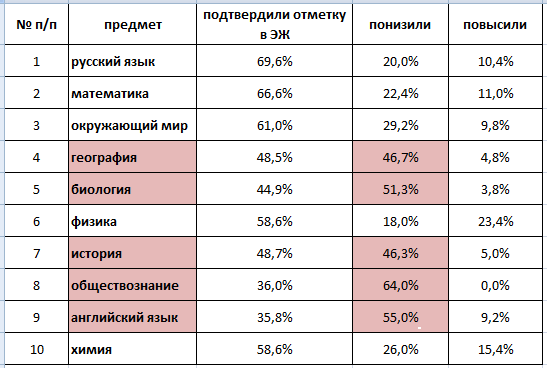 На основании анализа результатов было выявлено несоответствие итоговых результатов с результатами ВПР.С целью ликвидации несоответствия итоговых результатов с результатами внешних диагностик и по ликвидации неудовлетворительных итогов ГИА предпринимаются следующие меры:Проведение дополнительных мероприятий по обеспечению преемственности    между НОО и ООО, ООО и СОО на организационном, методическом и содержательном уровне.Создание в школе кафедры диагностики и прогнозирования для учета индивидуальных результатов каждого обучающегося и динамики предметных результатов в целомУсиление контроля проведения внутренних диагностических мероприятий на уровне администрации и руководителей методических центров. Внесение необходимых корректировок в рабочие программы (КТП) с целью ликвидации пробелов в знаниях.Совершенствование системы разработки индивидуальных образовательных маршрутов для различных категорий обучающихся.Участие в совместном  проекте «Организация профильного обучения на основе индивидуальных образовательных потребностей обучающихся старших классов по естественно-научному и физико-математическому направлениям» с Гимназией №1Запланированное участие в новом федеральном проекте «Готовимся к ГИА с искусственным интеллектом»Риски снижения образовательных результатовВ основе целей и задач развития образовательной организации лежит детализированный анализ вызовов и рисков её развития. По итогам проведённого мониторинга выявлены следующие риски:{согласно РПШ}{РИСК 1 Рекомендован в работу (по данным РПШ) Согласно проведённому анализу, для школы актуальны дефициты материально-технического оснащения. Дефициты оснащения могут создавать угрозы для реализации образовательной программы школы. Так, например, отсутствие учебных материалов и возможности заменить их цифровыми аналогами, могут негативно сказываться на образовательных результатах обучающихся. При анализе данного фактора риска учитывается наличие и состояние в ОО: оборудованных учебных кабинетов (наличие специализированной учебной мебели, шкафов для хранения средств обучения, аудиторных досок, технического и компьютерного оборудования для обучающихся и учителей и др.);кабинетов/аудиторий для проведения практических занятий, лабораторных работ;библиотек, мест для совместной работы (коворкинга), мест общения;объектов спорта (спортивного/тренажёрного зала, раздевалок, стадионов, манежей, бассейнов);средств обучения и воспитания (печатные: учебники, учебные пособия, рабочие тетради, атласы, раздаточный материал, справочная художественная и научная литература; наглядные: плакаты, настенные иллюстрации/карты, магнитные/демонстрационные доски; демонстрационные учебные приборы: стенды, муляжи, гербарии, микроскопы, лабораторные приборы; спортивное оборудование и инвентарь, соответствующие требованиям; цифровые, аудиовизуальные, мультимедийные образовательные ресурсы и др.);условий для организации питания (наличие столовой, горячего/холодного питания, буфета, зала для приёма пищи); условий для осуществления медицинского обслуживания (наличие лицензированного медицинского кабинета, медицинского персонала);доступа к информационным системам и информационно-телекоммуникационным сетям, электронным образовательным ресурсам (наличие и качество интернет-соединения, локальной сети, количество компьютеров, имеющих выход в интернет);технических средств административно-хозяйственного управления учебным процессом (наличие тревожной кнопки для экстренного оповещения, пожарной и охранной сигнализации, видеонаблюдения);условий доступа для инвалидов и лиц с ограниченными возможностями здоровья (далее – ОВЗ). Показателями наличия фактов риска в школе являются: Анализ сильных и слабых сторон школы с точки зрения материально-технических дефицитов. }{РИСК 2 Рекомендован в работу (по данным РПШ)Существенным риском для образовательной организации является дефицит педагогических кадров. Проблемой может являться фактическая нехватка профильных специалистов, возникающая в силу недостаточного пополнения кадрового состава молодыми специалистами, остающимися в школе.К проблемам кадрового обеспечения ОО может относиться дефицит:учителей-предметников (в том числе высококвалифицированных);учителей начальной школы;педагогов, способных работать с обучающимися с ОВЗ;педагогов дополнительного образования, педагогов-организаторов;руководящего состава (заместителей директора, руководителей структурных подразделений);специалистов службы психолого-педагогического сопровождения (педагог-психолог, социальный педагог, логопед, дефектолог, тьютор);иных специалистов, обеспечивающих образовательную деятельность (библиотекарь, лаборант, инженер).Показателями наличия фактов риска дефицита кадров в школе являются: Анализ сильных и слабых сторон школы с точки зрения кадровых дефицитов. }РИСК 3 Рекомендован в работу по умолчанию Несформированность внутришкольной системы профессионального развития педагогов – существенный риск развития образовательной организации. Наличие возможности для развития профессиональных компетенций учителя непосредственно во время учебного процесса – важнейшая характеристика образовательной организации. Внешние условия, в которых работает школа, непрерывно меняются: обновляются вызовы внешней среды, возникают контекстные риски. В этой связи для обеспечения эффективной работы внутришкольной системы профессионального развития педагогов, в том числе для профилактики рисков, возникающих при работе с контингентом обучающихся, необходима корректная самооценка рисков образовательной организации и объективная система внутренней оценки качества образования. Показателями наличия факторов риска несформированности внутришкольной системы профессионального развития педагогов в школе являются:Анализ сильных и слабых сторон школы с точки зрения сформированности системы непрерывного повышения квалификации учителями школы. }{РИСК 4 Рекомендован в работу (по данным РПШ)Пониженный уровень качества школьной образовательной и воспитательной среды создаёт риски снижения образовательных и воспитательных результатов школьного обучения. В первую очередь, школьное благополучие, или школьный климат, характеризуется уровнем удовлетворения учебных потребностей обучающихся. При этом чем сложнее контингент обучающихся в школе, тем более индивидуальными могут быть потребности. Лидерство руководства образовательной организации является одним из ключевых условий, определяющих её успешность. Лидерство в вопросе развития качестве школьной среды связано с готовностью руководства школы формулировать миссию образовательной организации и реализовывать её через поиск и внедрение работающих практик. Школьное благополучие также связано с уровнем профессионализма педагогического коллектива, который предполагает как индивидуальное мастерство школьных учителей, так и развитые навыки педагогического взаимодействия, эффективного использования имеющихся ресурсов и готовности принимать на себя ответственность за определённые решения (например, о пересмотре школьной образовательной программы). Успешность повышения качества школьной образовательной среды зависит от информированности педагогов о проблемах в обучении конкретных обучающихся и их готовности придерживаться единой стратегии их обучения. Показателями наличия факторов риска пониженного уровня качества школьной образовательной и воспитательной среды в школе являются:Анализ сильных и слабых сторон школы с точки зрения качества школьного климата. }{РИСК 5 Рекомендован в работу (по данным РПШ)Низкое качество профессиональных коммуникаций между участниками образовательных отношений может приводить к накоплению проблем и развитию рисков снижения образовательных результатов. При недостаточной коммуникации в образовательной организации учителя и родительская общественность могут демонстрировать низкую готовность решения вызовов, возникающих в образовательном процессе. Причины низкой вовлечённости учителей в образовательный процесс могут быть различны: отсутствие эффективной коммуникации с руководством образовательной организации, профессиональное выгорание – накопленное за время работы эмоциональное истощение, причиной которого является недостаточное понимание целей своей деятельности и владение инструментами их достижения. Невовлечённые родители не только могут снижать учебную мотивацию за счёт предъявления завышенных требований или, напротив, демонстративного безразличия к учебным делам школьника. Часто родители не знают о доступных способах поддержания учебного процесса своих детей, а школа не может обеспечить должный уровень консультаций.Показателями низкого уровня коммуникаций в школе являются: Таким образом, перед школой стоит задача повышения качества коммуникаций во внутренней и внешней среде, повышение готовности занимать лидерскую позицию в отношении вовлечения родителей, развитие подходов взаимодействие с окружающую школу средой. Анализ сильных и слабых сторон школы с точки зрения материально-технических дефицитов. }Цель и задачи развития образовательной организацииЦель: формирование условий функционирования образовательной организации, которые обеспечивают стабильную профилактику рисков низких образовательных результатов.Показатель достижения: устойчивое снижение доли обучающихся с рисками учебной неуспешности, рост доли мотивированных на учёбу детей, снижение доли педагогов, указывающих на высокий уровень стресса и выгорания.Для достижения данной цели необходимо решить ряд задач:Выявление сильных и слабых сторон образовательной организации в процессе анализа рискового профиля школы.Выявление потребностей профессионального развития педагогического коллектива: методических, педагогических и предметных дефицитов и задач развития, обусловленных контекстными особенностями образовательной организации. Совершенствование работы школьной методической службы.Внедрение эффективных технологий в образовательный процесс. {Риск 1/2} Профилактика ресурсных дефицитов в образовательной организации {Риск 4} Повышение качества школьной воспитательной среды{Риск 5} Развитие качества взаимодействия участников образовательных отношений Меры и мероприятия по достижению целиКонцепция развития школы предлагает логику постоянного улучшения, основанного на непрерывном самоанализе, постановке задач и реализации мер развития. Концепция развития предусматривает последовательное проектирование и внедрение мер с опорой на объективные данные о состоянии образовательной организации. Результаты диагностики находят отражение в планировании организационно-управленческой деятельности, работы с педагогами, обучающимися и родителями. Для достижения целей развития образовательной организации педагогам предстоит определить специфику сложностей, с которыми сталкивается школа. Ключевым направлением развития школы является создание условий, обеспечивающих совершенствование педагогического мастерства каждого учителя школы, в соответствии с вызовами, с которыми он сталкивается. К таким условиям относятся: развитие лидерской позиции администрации школы, активная трансляция миссии школы внутри и за рамками педагогического коллектива, приведение образовательных и воспитательных практик в соответствие с миссией образовательной организации, нацеленность всех практик на поддержание благополучия обучающихся. 	У педагогов школы выявлены следующие запросы: необходимость получения методической помощи в школе в соответствии с профессиональными дефицитами; расширение возможностей профессионального развития, усиление взаимодействия классных руководителей с педагогами-предметниками, социально-психологической службой, администрацией школы и родителями учащихся; организация обучающих семинаров, мастер-классов, открытых урочных и внеурочных мероприятий с целью 1)изучения приемов и методов, повышающих уровень мотивации обучающихся; 2)изучения технологии, приемов и методов формирующего оценивания; 3) повышения уровня использования современных педагогических технологий.У обучающихся школы выявлены следующие запросы: улучшение уровня оснащения школы, развитие личностно-ориентированного обучения на основе дифференцированного подхода, совершенствование работы школьной службы медиации, разнообразие профориентационной работы школы, увеличение перечня кружков и секций школьного дополнительного образования (творческого, интеллектуального, спортивного направлений), увеличение количества мест в них, развитие системы ученического самоуправления.Достижение результатов описанных задач обеспечит достижение цели развития образовательной организации. {Риски 1, 2 {Риск 4 {Риск 5 }Мероприятия и показатели реализации {Риск 1}{ Риск 4}{Риск 5}№ ОУКоличество выпускников, сдававших экзамены  в форме ОГЭПолучили на экзамене в 2021-2022Получили на экзамене в 2021-2022Получили на экзамене в 2021-2022Получили на экзамене в 2021-2022Средний балл  по результатам  экзаменовСредний балл  по результатам  экзаменов№ ОУКоличество выпускников, сдававших экзамены  в форме ОГЭ«5»«4»«3»«2»2021-2022 учебный год2020-2021 учебный годРусский язык14838614723,93,8Математика 14822457833,53,4География39292713,34,3Биология22061603,34,1Физика2101043,2Химия10424044История  2002033Обществознание1176416643,43,2Английский язык231010304,34,4Немецкий язык0000000Литература1305713,35Информатика и ИКТ6613242903,74,1ПредметыКоличество выпускников, сдававших  экзамены/контрольные работы в форме ОГЭСравнение с годовой Сравнение с годовой Сравнение с годовой Средний балл по итогам уч.годаСравнение средних балловСредний балл по итогам ОГЭПредметыКоличество выпускников, сдававших  экзамены/контрольные работы в форме ОГЭподтвердиливышенижеСредний балл по итогам уч.годаСравнение средних балловСредний балл по итогам ОГЭРусский язык1488638243,8подтвердили3,9Математика 14811120173,6подтвердили3,5География39223143,6ниже в сравнении с годовой3,3Биология2215253,5ниже в сравнении с годовой3,3Физика22004,0подтвердили4Химия109103,9подтвердили4История  20024,0ниже в сравнении с годовой3Обществознание117535593,9ниже в сравнении с годовой3,4Английский язык2318324,3подтвердили4,3Немецкий язык00000,00Литература1310123,4подтвердили3,3Информатика и ИКТ6650793,8подтвердили3,7ПредметыКоличествовыпускниковМинимальноеколичество баллов, полученных учениками ан ЕГЭПроцент учащихся с результатом ниже уровня минимальногоколичества балловПроцент учащихся с результатом выше уровня минимальногоколичества балловСредний баллСредний баллСредний баллПредметыКоличествовыпускниковМинимальноеколичество баллов, полученных учениками ан ЕГЭПроцент учащихся с результатом ниже уровня минимальногоколичества балловПроцент учащихся с результатом выше уровня минимальногоколичества баллов2019-2020уч. год2020-2021уч. год2021-2022уч. годРусский язык7324010068,871,964,0Математика(профильный уровень)2627010046,953,053,0Математика(базовый уровень)4754,295,8--4,0Физика1336010051,349,443,8Химия7028,771,359,2555,241,3Биология12318,391,752,25688,1География349010064-61,7История71042,857,267,7560,665,6Английский язык1136010070,279,966,5Информатика и ИКТ121416,683,458,7557,863,0Обществознание371518,981,154,559,350,2Литература656010058,360,162,7Этап управленияДействиеРезультатМониторинг1) объективное проведение оценочных процедур, анкетирование участников образовательных отношений1) проведён объективный мониторинг Анализ2) анализ результатов оценочных процедур, внешнего и внутреннего контроля 3) анализ данных РПШ и доступных тематических данных, проведение анализа сильных и слабых сторон2) результаты проинтерпретированы, сделаны заключения и выводы; определены проблемы; сформулированы рекомендации 3) результаты представлены педколлективу; размещены в программе развитияЦелеполагание 4) постановка задач развития 5) выбор показателей решения задач6) проектирование плана-графика внедрения мер 4) сформулированы задачи5) выбраны показатели решения задач6) план-график внедрения мер спроектированПринятие мер9) реализуются мероприятия плана-графика 9) реализован ряд мероприятий плана-графикаСамообследование10) мониторинг реализации плана-графика10) заключение о ходе реализации: штатно – продолжение без изменений; отклонение – внедрение корректировокПродолжение принятия мерреализуются мероприятия плана-графикареализован ряд мероприятий плана-графикаНизкий уровень оснащения школы                                 Средняя выраженностьДефицит педагогических кадров                                     Средняя выраженностьНесформированность внутришкольной системы профессионального развития педагогов                                                                            Высокая выраженностьПониженный уровень качества школьной образовательной и воспитательной среды                                                                                  Высокая выраженностьНизкое качество профессиональных коммуникаций между участниками образовательных отношений                                           Высокая выраженностьНеудовлетворительное с точки зрения участников образовательных отношений состояние помещений школы (состояние классов и кабинетов – 68 баллов)Сильные стороны (и возможности)Слабые стороны (ограничения и угрозы развития)В текущем году подавались заявки на участие в региональных и муниципальных проектах грантовой поддержки. Был выигран грант ФСКООпыт работы с грантами небольшой - с 2022 г.В настоящее время договоры о сетевом сотрудничестве об использовании помещений и/или оборудования сторонних организаций для реализации образовательных программ не заключеныВывод: Необходимо продолжение работы по направлению грантовой поддержки образования. Необходимо выходить на федеральный уровень реализации грантовой деятельности. Следует рассмотреть возможность сетевого сотрудничества с целью использования помещений и/или оборудования сторонних организаций для реализации образовательных программ.Вывод: Необходимо продолжение работы по направлению грантовой поддержки образования. Необходимо выходить на федеральный уровень реализации грантовой деятельности. Следует рассмотреть возможность сетевого сотрудничества с целью использования помещений и/или оборудования сторонних организаций для реализации образовательных программ.Нехватка педагоговНехватка психологов, логопедов, социальных педагоговСильные стороны (и возможности)Слабые стороны (ограничения и угрозы развития)Отсутствуют педагоги, работающие удаленно.В школе налажены контакты с региональным педагогическим колледжем (г. Черняховск).  Студенты проходят в школе педагогическую практику. Среди сотрудников школы есть выпускники колледжа.Сотрудники школы не работают по внешнему совместительству.С целью мотивации и дополнительного стимулирования сотрудников школы применяются выплаты стимулирующего характера: доплаты, надбавки, премии.Для поиска и привлечения сотрудников организовано сетевое взаимодействие с педагогическими средними и высшими учебными заведениями города и области; отправлена заявка в Комитет по образованию; размещение вакансий.Общий объем нагрузки на вакантные должности: 60 часовРабота сотрудников школы в рамках сетевого сотрудничества осуществляется незначительно.В школе нет педагогического класса. Отсутствуют предпосылки для его открытия.Вывод: Необходимо расширить штат сотрудников школы, снизить нагрузку, внедрять новые практики мотивации и стимулирования, развивать возможности сотрудников работать в рамках сетевого взаимодействия.Вывод: Необходимо расширить штат сотрудников школы, снизить нагрузку, внедрять новые практики мотивации и стимулирования, развивать возможности сотрудников работать в рамках сетевого взаимодействия.Недостаточный уровень инструментализации ВСОКО – 70 балловНедостаточная  доля учителей, сообщающих о возможности получить методическую помощь в школе – 61 %Недостаточная  доля учителей, прошедших курсы повышения квалификации, соответствующие их профессиональным потребностям – 70%Недостаточная  доля учителей, удовлетворённых возможностями для профессионального развития- 78%Недостаточный уровень использования цифровых образовательных ресурсов учителями – 75 балловНедостаточный уровень учебной дисциплины – 70%Недостаточный уровень учёта индивидуальных возможностей обучающихся в учебном процессе  - 81 баллИспользование учителями элементов формирующего оценивания – 64 баллаНизкий уровень использования современных педагогических технологий – 62 баллаСильные стороны (и возможности)Слабые стороны (ограничения и угрозы развития)100% учителей за прошедший год прошли обучение в соответствии со своими выявленными педагогическим дефицитами. Профессиональные дефициты были выявлены с помощью самооценки, тестирования и внешнего наблюдения. Эти учителя включены в систему сопровождения по итогам прохождения ПК.100% учителей применит практики работы с ЦОР на уроках30% учителей вовлечены в процесс наставничества. Оно организовано таким образом, чтобы способствовать повышению профессиональных компетенций учителейСреди учителей школы распространены практики организации и проведения групповой работы и/или проектно-исследовательской деятельности обучающихся. В школе проводились мероприятия по освоению таких практик: подготовка и проведение ежегодной школьной и межшкольной НПК, работа с учениками в рамках методических декад, в урочной и внеурочной деятельности.В школе распространены практики взаимного посещения уроков и предоставления обратной связи среди учителей (в соответствии с планом методической работы школы и внепланово – по мере необходимости)85% педагогов применяют на своих уроках дифференцированный подход, подготовку индивидуальных домашних заданий70% педагогов школы использует практики формирующего оценивания. В школе проводились мероприятия по освоению практик формирующего оценивания: обучающие семинары, тематические заседания МЦ.  Среди учителей специалисты, которые владеют приёмами формирующего оценивания (руководители МЦ)Наибольшие проблемы в освоении образовательных программ демонстрируют 8Д и 9В классы по следующим предметам: английский язык, химия, физика, русский язык, математика.Обучающиеся группы риска в начальной школе: 1,2%; в основной школе 3,2-%, в старшей школе – 2, 2%Вывод: Продолжать  работу по прохождению КПК всеми педагогами  школы, активно реализовывать взаимопосещение уроков, работать с ЦОР, активно вести проектно-исследовательскую деятельность. Нужно повысить процент педагогов, использующих дифференцированный подход на уроках и практику формирующего оценивания. Следует  вовлекать в процесс наставничества большее количество учителей. Педагогам необходимо продолжить работу по повышению качества знаний с классами, испытывающими проблемы в освоении образовательных программ, и индивидуально – с обучающимися группы риска (совместно с социально-психологической службой школы).Вывод: Продолжать  работу по прохождению КПК всеми педагогами  школы, активно реализовывать взаимопосещение уроков, работать с ЦОР, активно вести проектно-исследовательскую деятельность. Нужно повысить процент педагогов, использующих дифференцированный подход на уроках и практику формирующего оценивания. Следует  вовлекать в процесс наставничества большее количество учителей. Педагогам необходимо продолжить работу по повышению качества знаний с классами, испытывающими проблемы в освоении образовательных программ, и индивидуально – с обучающимися группы риска (совместно с социально-психологической службой школы).Доля обучающихся из малообеспеченных семей – 6-10 %Доля обучающихся, которым учителя рекомендуют дополнительные занятия с целью ликвидации отставания от учебной программы – 14%Доля обучающихся с ОВЗ – менее 5%Доля учителей, испытывающих неуверенность при работе с обучающимися с ОВЗ – 22 %Доля обучающихся, для которых русский язык не является родным или языком повседневного общения – менее 5%Наличие в школе дополнительных занятий для обучающихся, для которых русский язык не является родным или языком повседневного общения - даДоля обучающихся, регулярно подвергающихся буллингу в школе – 16%Доля обучающихся, указавших на наличие деструктивных педагогических практик -23%Доля обучающихся с низкой учебной мотивацией – 41%Уровень профориентационной работы школы – 55 балловРазнообразие среды ДО в школе – 100% Сильные стороны (и возможности)Слабые стороны (ограничения и угрозы развития)100% педагогов  прошли обучение по работе с учащимися с ОВЗ100%  учеников школы из групп риска вовлечёны в систему дополнительного образования школы70% обучающихся посещают занятия внеурочной деятельности, направленные на преодоление возникших затруднений в обученииДоля обучающихся, регулярно подвергающихся буллингу в школе – 16%Вывод: Продолжить плановое повышение квалификации учителей по работе с  учащимися с ОВЗ. Ежегодно продолжить вовлекать всех учеников группы риска в систему дополнительного образования. Нужно повысить процент обучающихся,  посещающих занятия внеурочной деятельности, направленные на преодоление возникших затруднений в обучении. Необходимо продолжить активное взаимодействие с обучающимися, регулярно подвергающимися буллингу в школе (совместно с родителями и службой медиации школы) с целью устранения данной проблемы. Вывод: Продолжить плановое повышение квалификации учителей по работе с  учащимися с ОВЗ. Ежегодно продолжить вовлекать всех учеников группы риска в систему дополнительного образования. Нужно повысить процент обучающихся,  посещающих занятия внеурочной деятельности, направленные на преодоление возникших затруднений в обучении. Необходимо продолжить активное взаимодействие с обучающимися, регулярно подвергающимися буллингу в школе (совместно с родителями и службой медиации школы) с целью устранения данной проблемы. Качество профессионального взаимодействия в педагогическом коллективе школы – 84 баллаВовлечённость родителей в учебный процесс – 99%Эффективность МОУО в поддержке школы – 100 балловСильные стороны (и возможности)Слабые стороны (ограничения и угрозы развития)В школе есть служба медиации. Школа активно вовлекает родителей в учебный процесс. Администрация школы, служба медиации, социально-психологическая служба, классные руководители и педагоги-предметники находятся в постоянном взаимодействии с родителями. Помимо успешного проведения плановых родительских собраний и индивидуальной работы с родителями также организуется участие законных представителей учеников  в проведении ГИА в качестве общественных наблюдателей, было организовано проведение ЕГЭ для родителей в текущем учебном году. На базе социально-психологической службы работает «Университет для родителей». Сайт школы, электронный журнал  и горячая линия предоставляют возможность всем законным представителям обучающихся получить необходимую информацию. У учителей в школе между собой и с представителями администрации складываются отношения стратегического и тактического сотрудничества. Педагоги рассматривают администрацию школы в качестве союзника.Муниципалитет играет важную роль в работе школы: 1) оказывает помощь в организации предоставления общедоступного и бесплатного начального общего, основного общего, среднего (полного) общего образования по основным общеобразовательным программам; 2)оказывает помощь в организация предоставления дополнительного образования; 3) организует подготовку квалифицированных кадров; 4) осуществляет функции и полномочия учредителя школыВывод:  Необходимо продолжать плодотворную работу с родительской общественностью (администрация школы, служба медиации, социально-психологическая служба, классные руководители и педагоги-предметники), активное взаимодействие с муниципалитетом.Вывод:  Необходимо продолжать плодотворную работу с родительской общественностью (администрация школы, служба медиации, социально-психологическая служба, классные руководители и педагоги-предметники), активное взаимодействие с муниципалитетом.ЗадачиОжидаемые результаты решения поставленных задачЗадача 1. Создать условия для непрерывного развития педагогических компетенций учителейЗадача 2. Провести диагностику качества реализации учебного процесса, в том числе по вопросам планирования и проведения урока Задача 3. Выявить направления совершенствования условий работы педагогической команды образовательной организации Проанализирован рисковый профиль школыПроанализированы формы статистики, отчёты об успеваемости, отчёты о выполнении плана развития, протоколы собранийПроанализирована динамика результатов: прогресс по достижению целей, успеваемость начальной и основной школы, результаты экзаменов Задача 1. Создать условия для непрерывного развития педагогических компетенций учителейЗадача 2. Провести диагностику качества реализации учебного процесса, в том числе по вопросам планирования и проведения урока Задача 3. Выявить направления совершенствования условий работы педагогической команды образовательной организации Проведены наблюдения: посещения уроков класса; уроков учителя; организовано парное/командное взаимонаблюдение Проанализированы ежедневные практики учителей: проанализированы учебные программы, рабочие планы, использование результатов контроля в ежедневном планировании, подходы к планированию домашнего задания; использование цифровых технологий Сформированы представления о практиках целеполагания учителей на уроке, организации работы в группах, умелом использовании похвалы, организации групповой работы, удовлетворения потребностей всех обучающихся, установлении связей с другими предметами и опытом обучающихся, предоставлении обратной связи о продвижении обучающихсяПроанализированы запросы учителей на профессиональное развитиеСоставлены планы повышения квалификации учителейСпрогнозировано количество набора учащихся в начальные классы, старшие классы (10–11 классы)На основе прогноза запросов на профильное обучение обучающихся установлены потребности в подготовке учителей-предметников и специалистов службы сопровожденияЗадача 4. Сформировать и реализовать комплекс мер, направленных на совершенствование работы педагогического коллектива школыРазработана система наблюдения на уроках, дополняющая ВСОКОПродумана система сбора данных об успеваемости обучающихсяРазработана модель отчёта о прогрессе каждого обучающегося для представления родителям (законным представителям)Сформулированы показатели решения задачПроведены меры развития представлений педагогического коллектива о технологии и приёмах формирующего оценивания Внедрены в практику технологии формирующего оцениванияВнедрены приёмы исследования урокаОценка результативности школы проводится непрерывно Повышена удовлетворённость от профессионального взаимодействия в педагогическом коллективе ЗадачиОжидаемые результаты решения поставленных задачЗадача 1. Выявить конкретные ресурсные дефициты, существенно ограничивающие развитие образовательной организацииОпределены потребности в развитии материально-технической базыОпределены причины кадрового дефицита (высокая текучесть кадров/низкий уровень притока молодых специалистов) Оценена активность позиции школы по вопросам решения ресурсных дефицитов Задача 2. Обеспечить условия профилактики рисков ресурсных дефицитов Изучен вопрос доступности грантовой поддержки для школыОпределены возможности по пополнению кадрового дефицитаОпределена доступность для школы федеральной программы «Земский учитель»Определены возможности сотрудничества с региональными педвузами, педколледжами Сформирована программа наставничества, направленная на поддержку молодых специалистов/наиболее быструю адаптацию новых кадров в школе/методическое сопровождение учителей школыОпределены возможности для проведения профессиональной переподготовки учителей школыИзучены возможности для сетевого сотрудничества: проанализированы доступные для партнёрства субъекты Проанализирована программа профориентации школы, в том числе усилия, направленные на мотивацию на получение профессии учителя школы. Проанализированы возможности размещения вакансий на площадках по поиску и подбору сотрудниковЗадачиОжидаемые результаты решения поставленных задачЗадача 1. Выявление направлений, изменения в которых позволят повысить качество школьного климатаВ миссии образовательной организации сформированы ценности школы, ценности систематически в разных формах транслируются педагогическому коллективу Определена необходимость демонстрации педагогами высоких ожиданий от обучающихся Определена необходимость поддержания педагогами ценности мнения обучающихсяОпределены возможности участия обучающихся в школьных процессах, в которых обучающиеся могут брать и нести ответственность за свои решенияПоддерживается переориентация фокуса внимания учителя от реализации типовой программы к конкретному обучающемуся Определён баланс в образовательной программе школы: базовая часть программы поддерживается внеурочной деятельностью; художественная, творческая, спортивная деятельность поддерживает реализацию базовой программы Задача 2. Внедрение эффективных подходов поддержания школьного климата высокого качестваСоставлена программа поддержки элементов благополучной школьной среды через педагогические практикиЗадачиОжидаемые результаты решения поставленных задачЗадача 1. Выявление зон развития управленческих практик Сформулированы задачи образовательной политики школыУточнены контекст и условия функционирования образовательной организации: проанализированы перспективы развития территории и локального рынка труда, изучены возможности налаживания внешнего партнёрства с другими организациями. Определены методы трансляции задач педагогическому коллективу и родительской общественности Определена эффективность проведения самообследованияОпределена эффективность работы управляющего совета школы, в том числе реализуемые им функции Задача 2. Переход к практике эффективного управления Администрация использует оценивание, чтобы улучшать качество преподаванияАдминистрация и учителя школы успешно взаимодействуют с родителями (законными представителями) и привлекают их для поддержки обучающихсяМероприятиеРезультат, показательСрокиОтветственныйРазвитие внутришкольной системы повышения профессионального мастерства педагогов школыРазвитие внутришкольной системы повышения профессионального мастерства педагогов школыРазвитие внутришкольной системы повышения профессионального мастерства педагогов школыРазвитие внутришкольной системы повышения профессионального мастерства педагогов школыРазвитие внутришкольной системы повышения профессионального мастерства педагогов школы1Всесторонний анализ результатов школы (РПШ, результаты контрольно-оценочных процедур, обсуждений, поиска сильных и слабых сторон)Данные анализа интерпретированы, сильные и слабые стороны выявлены, отмечены в программе развитиямарт-май 2023 г.зам.директора по УВР и НМР 2Анализ эффективности реализации образовательной программы школыОпределены потребности в корректировке программ, сформированы индивидуальные планы май 2023 г.руководители МЦ, педагоги-предметники3Проанализированы учительские и школьные практикиСоздана база рекомендаций как для всех учителей школы, так и содержащая индивидуальные советыОпределены направления профессиональной подготовки Цели каждого урока понятны учащимся Все учителя уделяют внимание развитию навыков самостоятельного обучения учащихсяУчителя устанавливают связи между другими предметами и опытом обучающихсяУчителя систематически сообщают обучающимся о их продвижении и развитии Учителя транслируют позитивные ожидания обучающимсямай-июнь 2023 г.заместители директора по УВР, руководители МЦ4Проанализирована локальная нормативная базаИзменения внесены в ЛНАфевраль 2023 г.зам.директора по УВР и НМР5Проведение мероприятия по внедрению новых технологий:тематические семинары;взаимопосещение уроков с целью обмена опытом в рамках декад МЦ;тематические мастер-классы;курсы повышения квалификации с целью устранения профессиональных дефицитов педагогов;организация, проведение открытых мероприятий различного уровня.Учителя используют приёмы формирующего оценивания на каждом урокеВ поурочных планах учителей учитываются особенности отдельных обучающихся сентябрь 2023 – май 2024 г.заместители директора по УВР и НМР, руководители МЦ, педагоги-предметники6Мониторинг изменения практикПоказатели п.3 май-июнь 2024 г.заместители директора по УВР и НМР, руководители МЦМероприятиеРезультат, показательСрокиОтветственныйРазвитие внутришкольной системы повышения профессионального мастерства педагогов школыРазвитие внутришкольной системы повышения профессионального мастерства педагогов школыРазвитие внутришкольной системы повышения профессионального мастерства педагогов школыРазвитие внутришкольной системы повышения профессионального мастерства педагогов школыРазвитие внутришкольной системы повышения профессионального мастерства педагогов школы1Всесторонний анализ ресурсных дефицитов школыСоставлен перечень конкретных дефицитовПроработаны все варианты профилактики ресурсных дефицитов март-май 2023 г.зам.директора по УВР и НМР 2Внедрены меры профилактики ресурсных дефицитов школыОбеспечены шаги по профилактике ресурсных дефицитов сентябрь 2023 – май 2024 г.заместители директора по УВР и НМР, руководители МЦ, педагоги-предметники3Мониторинг реализации программ восполнения ресурсных дефицитов Согласно шагам программы профилактики ресурсных дефицитов, к примеру, сделано следующее:заключён договор о сетевом взаимодействии; разработана программа наставничества для МС;разработана и представлена потенциальным потребителям программа стажировки студентов педагогических специальностей на базе школы.май-июнь 2024 г.заместители директора по УВР и НМР, руководители МЦМероприятиеРезультат, показательСрокиОтветственныйПовышение уровня качества школьной образовательной и воспитательной средыПовышение уровня качества школьной образовательной и воспитательной средыПовышение уровня качества школьной образовательной и воспитательной средыПовышение уровня качества школьной образовательной и воспитательной средыПовышение уровня качества школьной образовательной и воспитательной среды1Всесторонний анализ результатов школы (РПШ, результаты контрольно-оценочных процедур, обсуждений, поиска сильных и слабых сторон)Данные анализа интерпретированы, сильные и слабые стороны выявлены, отмечены в программе развитиямарт-май 2023 г.зам.директора по УВР и НМР 2Анализ эффективности реализации образовательной программы школыОпределены потребности в корректировке программ, сформированы индивидуальные планы май 2023 г.руководители МЦ, педагоги-предметники3Проанализированы учительские и школьные практикиСоздана база рекомендаций как для всех учителей школы, так и содержащая индивидуальные советыУчителя уместно используют похвалу как инструмент мотивации.Учителя реагируют на ответы обучающихся, используют их при работе с темой урока.Учителя вовлекают всех обучающихся класса в работу.Учителя используют разные формы работы на уроке, организуют групповую работу.Учителя выявляют и учитывают в планировании уроков потребности отдельных обучающихся.май-июнь 2023 г.заместители директора по УВР, руководители МЦ4Мониторинг изменения практикПоказатели п.3 май-июнь 2024 г.заместители директора по УВР и НМР, руководители МЦМероприятиеРезультат, показательСрокиОтветственныйРазвитие внутришкольной системы повышения профессионального мастерства педагогов школыРазвитие внутришкольной системы повышения профессионального мастерства педагогов школыРазвитие внутришкольной системы повышения профессионального мастерства педагогов школыРазвитие внутришкольной системы повышения профессионального мастерства педагогов школыРазвитие внутришкольной системы повышения профессионального мастерства педагогов школы1Всесторонний анализ результатов школы (РПШ, результаты контрольно-оценочных процедур, обсуждений, поиска сильных и слабых сторон)Данные анализа интерпретированы, сильные и слабые стороны выявлены, отмечены в программе развитиямарт-май 2023 г.зам.директора по УВР и НМР 2Анализ эффективности реализации образовательной программы школыОпределены потребности в корректировке программ, сформированы индивидуальные планы май 2023 г.руководители МЦ, педагоги-предметники3Проанализированы учительские и школьные практикиСоздана база рекомендаций как для всех учителей школы, так и содержащая индивидуальные советыШкола готовит подробные отчёты об обучении учащихся, ведутся личные дела с характеристиками обучающихся, содержащими описание особенностей их обученияРодители получают отчёты о процессе обучения школьников, которые готовит школа (не реже, чем раз в полгода)У учащихся есть возможность оценивать собственный прогресс и планировать следующие шаги самостоятельномай-июнь 2023 г.заместители директора по УВР, руководители МЦ4Мониторинг изменения практикПоказатели п.3 май-июнь 2024 г.заместители директора по УВР и НМР, руководители МЦ